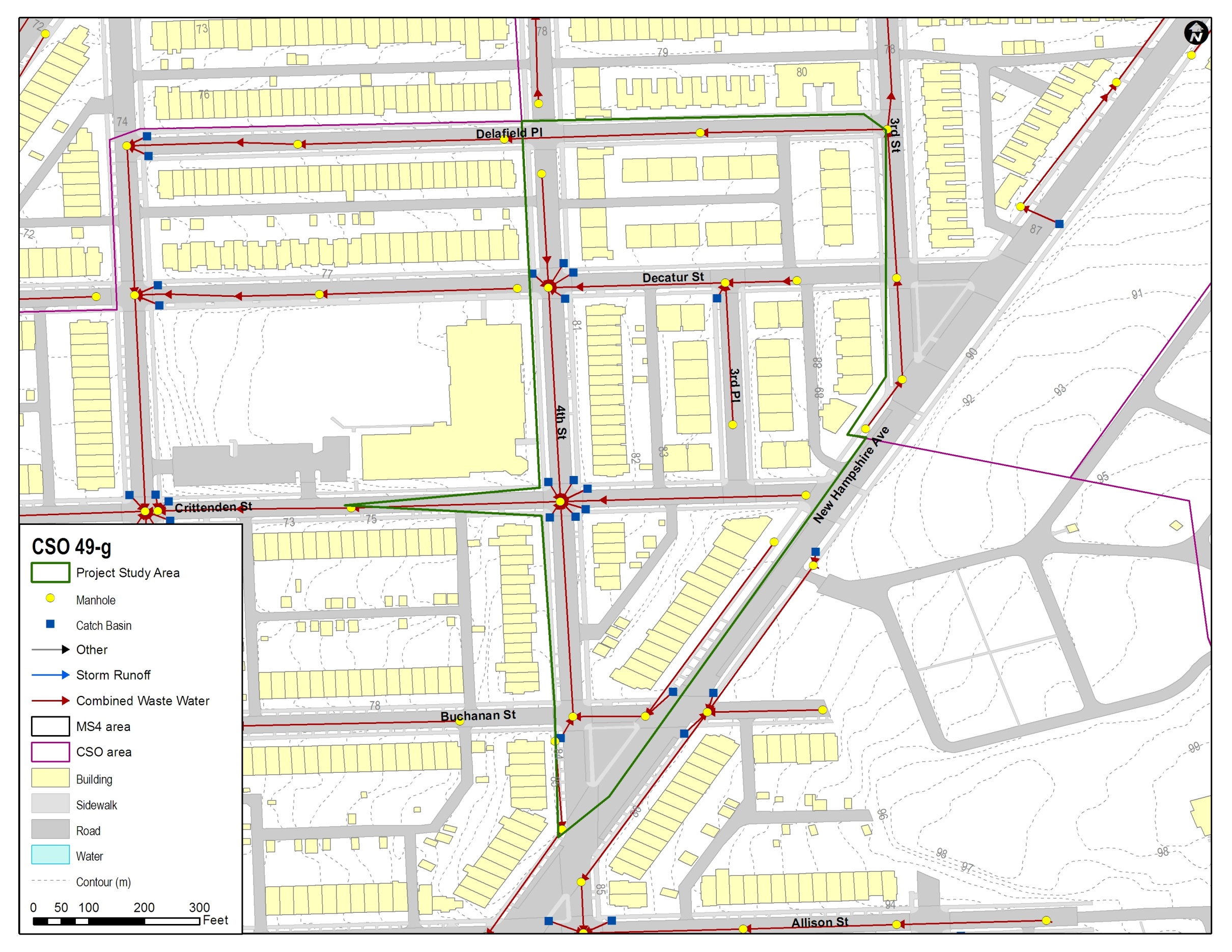 Control sewershed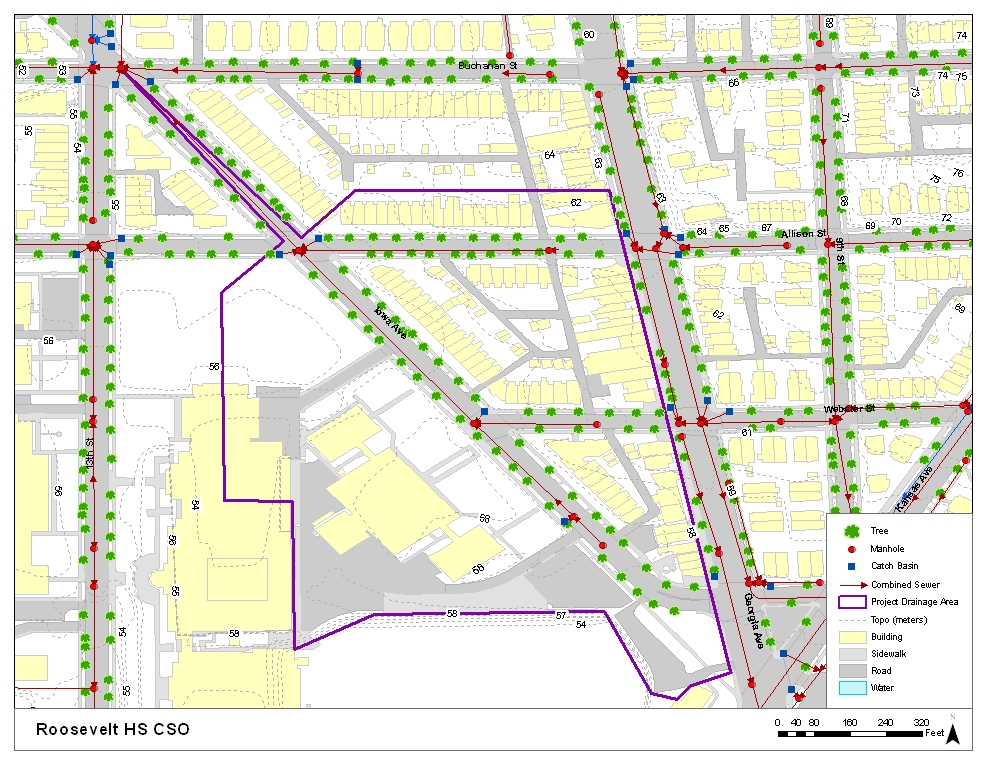 Roosevelt High School CSO project sewershed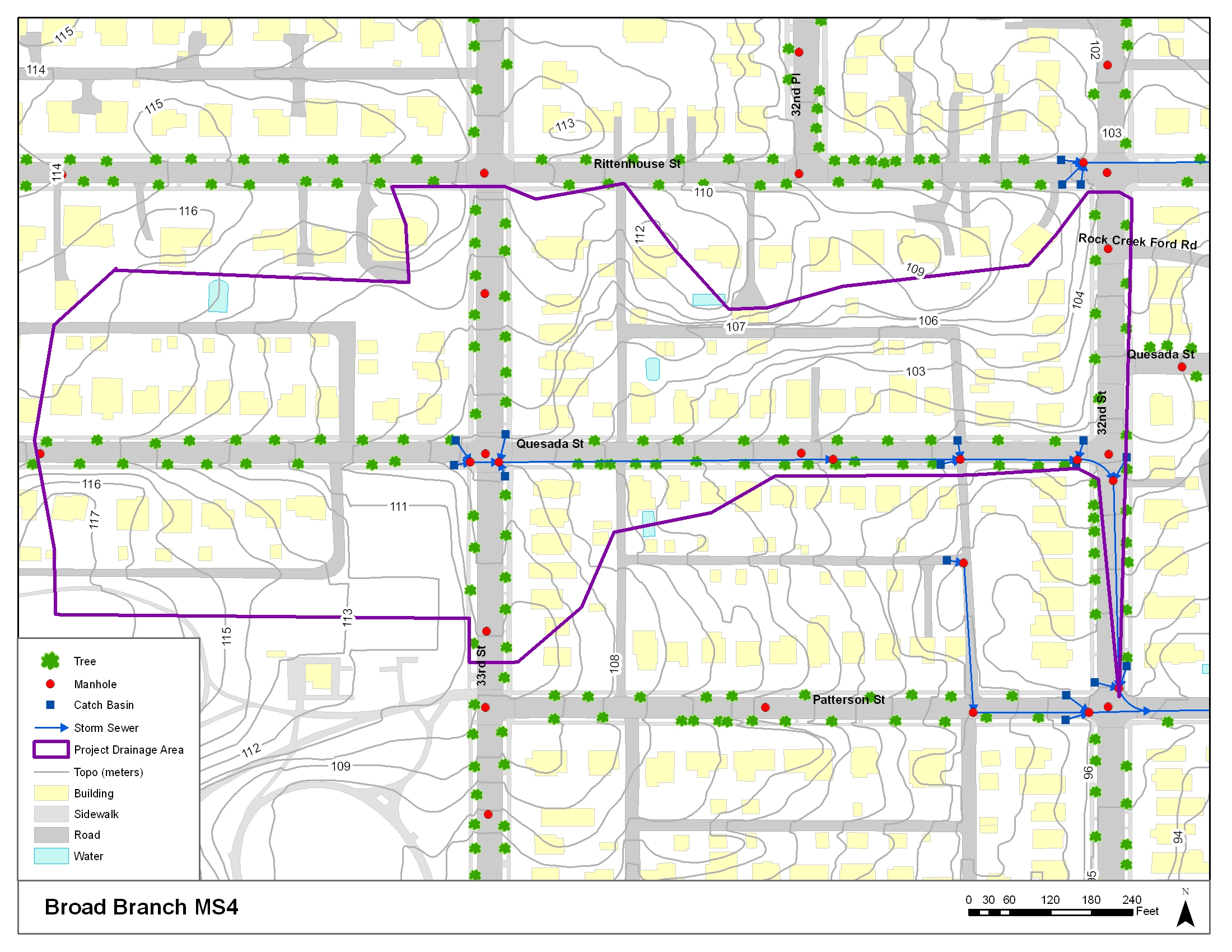 Broad Branch MS4 project sewershed